Privacy Statement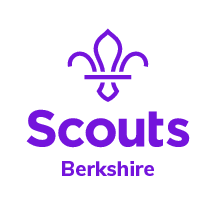 Berkshire Scouts takes the issue of privacy very seriously and is committed to protecting and respecting our users' privacy online. This Privacy Statement sets out our current data processing practices and should be read in conjunction with our terms and conditions. If you have any queries or concerns regarding these practices, you should contact us at support@berkshirescouts.org.uk This Statement should be read in conjunction with the Data Protection Policy, available at www.berkshirescouts.org.uk.1. The information we collectThe only circumstances in which we will provide any of your personal data to a third party for non commercial purposes are those contained in this Privacy Statement.2. Registration informationRegistration on berkshirescouts.org.uk is generally based on informaton located on The Scout Association’s membership management system (currently Compass). Information captured includes your name, email address, telephone number, and roles. This process happens automatically for any member of Scouting within Berkshire who holds a full role, excluding Occasional Helpers. You may opt-out of this process by contacting the support team.3. Sharing of dataWe may share data supplied by you (or collected about you) with other parts of The Scout Association, or communication tools that we utilise to enhance your experience. This includes email newsletter services. For an up-to-date list of parties we may share data with, please contact the support team.4. Legal jurisdictionAll personal information and details are primarily held on and processed by computers situated in the United Kingdom. Where the need arises to store information outside of the United Kingdom, precautions such as encryption, secure transfer, or anonymisation will be taken as necessary.5. Email CommunicationBerkshirescouts.org.uk will as part of it's normal operation send out notifications via email. These emails may pertain to actions you have taken (such as applying for activity permits), or your role (for example the need to asses or approve an application).6. Disclosure of data by order of a Court and SecurityWe reserve the right to communicate a Member's personal information as we hold to third parties who are empowered by regulation, statute or order of a court.We have security measures in place to protect our customer database. Access to this database is restricted internally. However, it remains each Member's responsibility:to keep their password secretto protect against unauthorised access to your personal detailsto log off from berkshirescouts.org.uk when not using it; andto ensure against use by anyone else of berkshirescouts.org.uk through the machine that Member uses while they are "logged on" to berkshirescouts.org.uk to search and obtain only the data specifically required and allowed for relating to their role.7. Use of cookies by Berkshire ScoutsCookies are small text files that are placed on your computer by websites that you visit. They are widely used in order to make websites work, or work more efficiently, as well as to provide information to the owners of the siteThe table below explains the cookies we use and why.Most web browsers allow some control of most cookies through the browser settings. To find out more about cookies, including how to see what cookies have been set and how to manage and delete them, visit www.allaboutcookies.org To opt out of being tracked by Google Analytics across all websites visit http://tools.google.com/dlpage/gaoptout8. The Data Protection Act and the General Data Protection RegulationYou can obtain further information about data protection laws by visiting the Information Commissioner's website at http://ico.org.uk/for_organisations/data_protection 9. Contacting Berkshire ScoutsIf you want to contact us to raise any questions about this privacy statement, or any general matters relating to berkshirescouts.org.uk, you can contact us using this email address: support@berkshirescouts.org.ukPlease use this address if you wish to request from us a copy of the personal data we hold about you. 10. Google AnalyticsVisitors to this website who have javascript enabled are tracked using Google Analytics. Google Analytics collects the following types of information from users:Type of user agent (web browser) used, software manufacture and version number.Type of operating systemScreen colors (color processing ability of the users screen)Javascript supportFlash versionScreen resolutionNetwork location and IP addressCan include country, city, state, region, county, or any other geographic data.HostnameBandwidth (internet connection speed)Time of visitPages visitedTime spent on each page of the websiteReferring site statisticsThe website (URL) the user came through in order to arrive at this website (example: clicking on a hyperlink from Yahoo.com that took the user to this website)Search engine query used (example: typing in a phrase into a search engine like Google, and clicking on a link from that search engine)This data is only used to optimise our website for our visitors.This data DOES NOT include any personalised identification information such as: names, phone numbers, email addresses or postal addresses.Each Scout Group, District and County/Area/Region Executive is a Data Controller with overall responsibility for compliance with relevant legislation/regulation. Any terms in this policy and preferences on our website will only influence communications from Berkshire Scouts.September 2018CookieNamePurposeMore informationGoogle Analytics_utma
_utmb
_utmc
_utmzThese cookies are used to collect information about how visitors use our site. We use the information to compile reports and to help us improve the site. The cookies collect information in an anonymous form, including the number of visitors to the site, where visitors have come to the site from and the pages they visited.Click here for an overview of privacy at GoogleSession cookiesPHPSESSIDThis cookie is used to store your username (not password) in order to keep you logged in for a period of time. This is a session cookies and only lasts as long as your browser is open.This cookie is essential to the running of the site and member areas.Website optimisation__cfduidThis cookie is used by CloudFlare to speed up page loading times. It does not store user information.This cookie is essential to the running of the site and member areas.Social sharing__atuvc__atuvsThese cookies are associated with the AddThis social sharing widget which is commonly embedded in websites to enable visitors to share content with a range of networking and sharing platforms. They store an updated page share count.This cookie is required to allow users to share on common social media platforms.